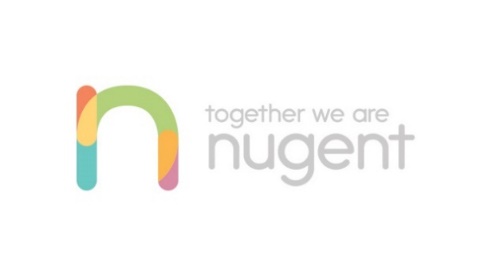 99 EDGE LANE, LIVERPOOL, L7 2PETELEPHONE: 0151 261 2000Job Description and Person SpecificationJob Title: IT Support Officer – Level Accountable to:  IT ManagerThis post is based at Central Office, Liverpool	NugentThe origins of Nugent date back to the 1800’s and the pioneering work of Father James Nugent (1822-1905) in relation to child welfare, relief from poverty and social reform. The work of Father Nugent had a dramatic impact on the lives of thousands of vulnerable people and his work continues to this day through Nugent. We are the social welfare arm of the Catholic Archdiocese of Liverpool. Today, Nugent offers a diverse range of support to adults and children in Merseyside through our schools, care homes, community, Adoption and social work services and social enterprise. As a health and social care provider, we work at the heart of some of the most vulnerable and disadvantaged communities. We strive, not only to provide the best possible service to individuals and their families in these areas, but to generate interest, awareness and an understanding of the issues they face and the impact of this on our wider communities. Nugent supports on average 6,000 people each year. We are a major employer in the area, employing 650 staff and supporting 350 volunteers. We courageously advocate on issues of justice and fairness.Our Mission: To care, educate, protect and inspire those in need. To be an employer of choice. To be an advocate: A voice for the voiceless. Vision: Our vision is to be an entirely dignified & outstanding organisation by 2020. Our Values: Integrity, Ambition, Courage, Compassion, Optimism, Respect and Dignity.Nugent celebrates diversity in our organisation and in society as a  whole and is an equal opportunities employer welcoming all people with a positive view of age, caring responsibilities, gender, disability racial origin, religion, sexual orientation or socio-economic background. Overall purpose of the post:To provide an outstanding customer service to IT users across the organisation by being the  for anyone with an operational IT problem. Main duties and Areas of responsibilityRESPONSIBLE AND ACCOUNTABLEAssisting throughout Nugent in IT support, procurement, development and maintenance of IT equipment and systems in accordance with Nugent’s IT strategy.COMMUNICATIONThis is an internal-customer-facing role in which the jobholder will interact directly with any of the seven hundred IT users email, telephone or face to face. They must be personable, responsive and really enjoy using their technical skills in helping non-technical IT users overcome any problems in a way that they understand. The IT Support Officer must keep the IT Manager and colleagues in the IT team fully informed of all matters within his/her delegated authority so that they can identify and progress  enquiries.PURPOSE AND OBJECTIVES  To provide  line IT support across Nugent and to assist the IT Manager in implementing IT projects and the IT strategy of Nugent. RELATIONSHIPSClose working relationships with:IT ManagerIT Support OfficersCentral support servicesStaff working in our adult, children, communities and social work services3rd party suppliersKEY AREAS OF WORKTo provide expert support and assistance in-line with the IT Strategy for Nugent. To ensure maximum availability of IT resources across Nugent.Key tasks will include:-Provision of line IT support using remote tools or visits.Installation or relocation of new and existing IT hardware.Installation or upgrade of new and existing software using deployment software.Assist in the testing and maintenance of the corporate Wide Area Network.Assist in the development and maintenance of the corporate Intranet.Assist in IT projects.Support and maintain desktop infrastructure.Build good relationships with 3rd party IT suppliers.Patching of data and telephony networks.Ensuring maintenance of asset and licensing databases.Configuration of mobile device management devices.System administration.On-call support.This job does require the movement and installation of various items of equipment often in awkward spaces such as the server room and on, around and under people’s workstations.The job will require attendance at other Nugent sites and the movement of items of equipment between sites.SafeguardingEnsuring safe practice guidelines are followed and safeguarding policies and procedures are adhered to at all times.Additional DutiesAdditional duties as and when required. The role may include evening and weekend working.  IT is a business-critical function and Nugent operates twenty four hours a day, every day of the year. The jobholder will occasionally be required to work out of hours and be flexible in hours worked when the business need arises. Nugent and FundraisingNugent is a Charity and as such relies on its good reputation and voluntary contributions and donations from members of the public, from grant making bodies and corporate sponsorship.All employees of Nugent are expected to behave in a way that enhances the reputation and image of the Charity.  In addition staff are expected to be responsive to fundraising initiatives, attend public events whenever possible and generally take seriously their role in raising income for the Charity at every opportunity.EqualitiesNugent affords all employees equal opportunities in employment irrespective of disability, gender, race, religion, age, sexuality, sexual orientation, marital status, parental status etc.  Nugent will ensure that discriminatory practices are identified and removed and non-discriminatory practices introduced in all areas of employment.Information Governance & Code of ConfidentialityThe Information Governance standards outline how employees must deal with personal information about employees, service users, corporate and finance information.  It is a requirement that all Nugent employees’, in the course of their work treat such personal data confidentially and comply with Nugent’s confidentiality policies.  A failure to comply with Information Governance standards may result in disciplinary action.Basic PrinciplesThe post holder is expected to be familiar with and work within the Basic Principles of Nugent.  He/she must be prepared to operate within a Catholic Agency, while ensuring that people of other denominations and religions have their spiritual needs met. Conditions of Service
The Conditions of Service are set out in the Nugent Handbook.PERSON SPECIFICATION JOB TITLE				IT SUPPORT OFFICER – LEVEL ESTABLISHMENT			Central OfficeQUALIFICATIONS			Essential	                                                              Microsoft Certified Professional (MCP) or equivalent (or a good working knowledge) Assessment					Application Form, Interview, ReferencesEXPERIENCE				Essential At least years working experience in an IT support role	Assessment					Application Form, Interview, ReferencesKNOWLEDGE				Essential Extensive knowledge of Microsoft operating systems and applicationsDemonstrable ability to fault diagnose local area networks and PCsExperiencing of working on deployment projects		Desirable		Experience of ITIL led support desks					Assessment					Application Form, Interview, Test, ReferencesSKILLS					EssentialMicrosoft Active DirectoryMicrosoft WindowsExcellent communication skillsMethodical problem solving and troubleshooting skills					Assessment					Application Form, Interview, ReferencesPERSONAL QUALITIES		Essential Approachable with energy and enthusiasmAbility to create and maintain effective working relationships with people at all levels and work as part of a teamSympathetic and receptive to end user problems and demandsStrong customer focus and ability to work to and achieve tight deadlines and targetsAssessmentApplication Form, Interview, References.OTHER					EssentialClean driving license, own car, willing to travel and insured for occasional travel for business purposes.Ability to move and install standard office-type IT equipment.